Algebra 1									Name:Unit 13 – Day 1 PracticeDetermine if each equation below represents a linear, quadratic or exponential function: 1. f(x) = 3x + 2  	 		2. y = 3x 	 		3. y = 72  	            4. f(x) = ½(2)x + 1 	      		 5. y = x2 Determine if each graph represents a linear, quadratic or exponential function. 6.  	 	 	 	 	7. 	 	 	 	 	8.  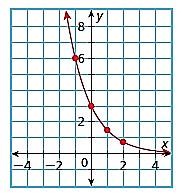 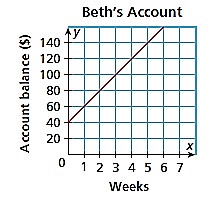 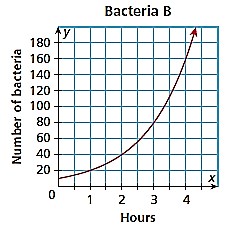 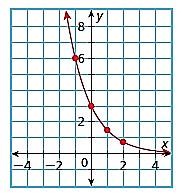 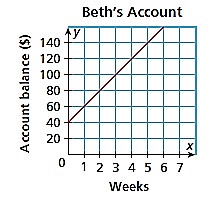 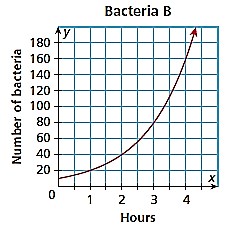 8. 	 	 	 	 	9. 	 	 	 	 	10.   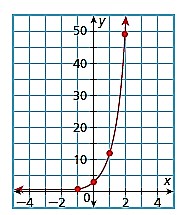 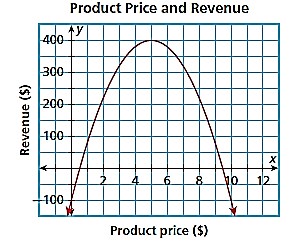 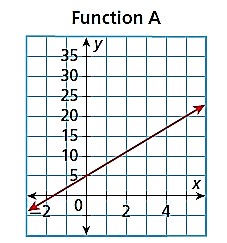 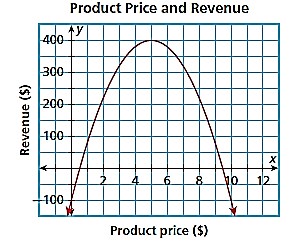 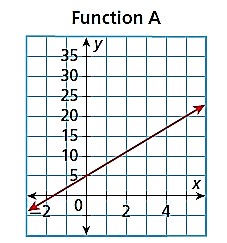 Determine if each sets of ordered pairs or tables represent a linear, quadratic or exponential function and justify why:  11. 	 	 	 	 	 	 	           12. 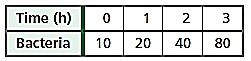 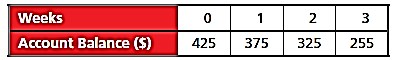 13.  	 	 	 	 	 	 	 	14.  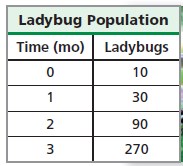 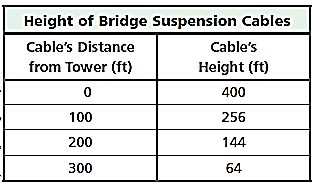 